Scenariusz nr 11 - Ćwiczenia wymowy głosek „w, f”  Ćwiczenia  oddechowe„Nakarm żyrafy”.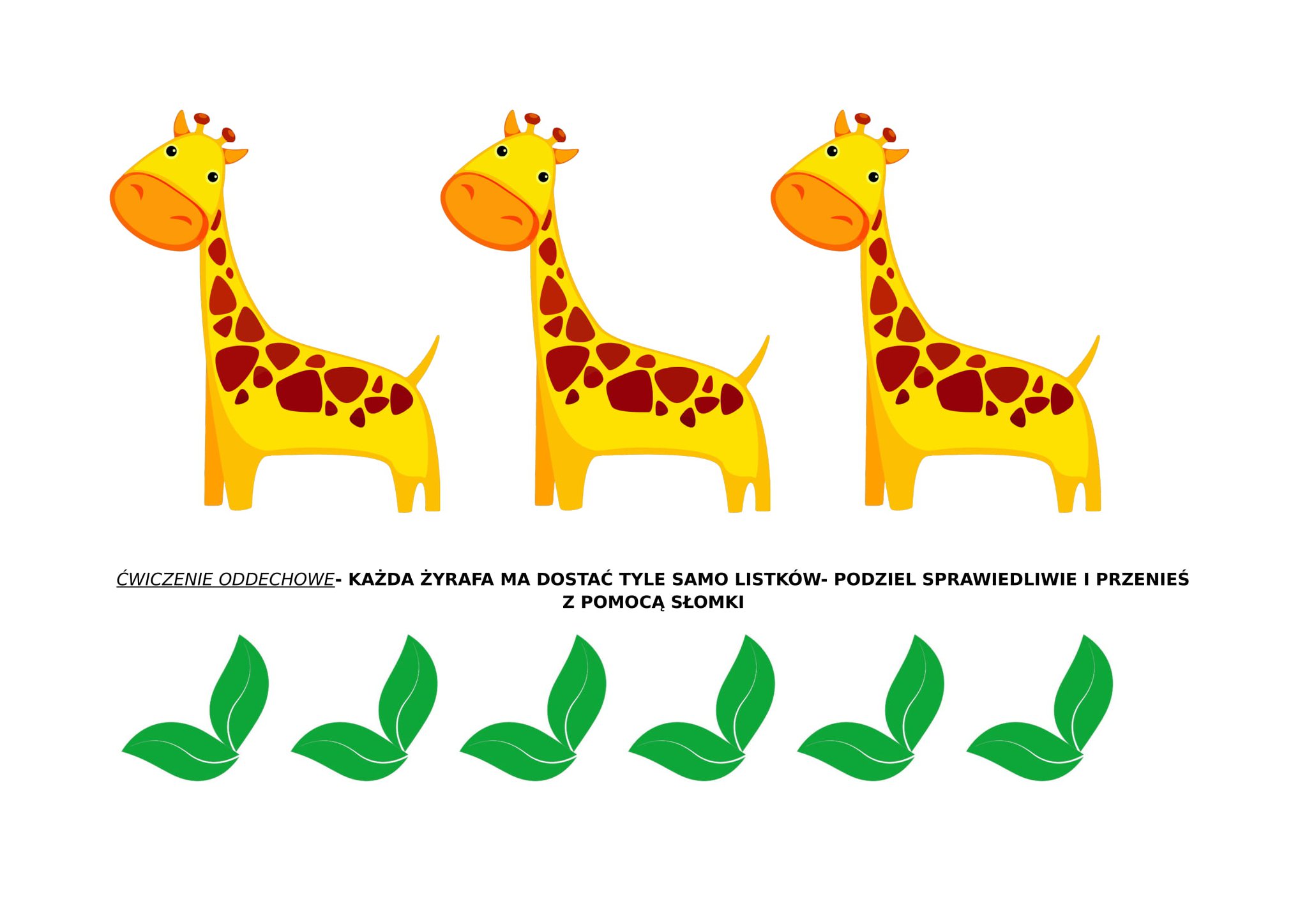 Ćwiczenia artykulacyjne Opowiadanie logopedyczne  „BAJKA O PRZYJACIOŁACH Z SOSNOWEGO LASU”       Pewnego wiosennego dnia w Sosnowym Lesie ktoś głośno zaryczał: aaa ooo eee (dzieci naśladują te odgłosy). Zwierzęta wystraszyły się: yyy yyy (naśladujemy odgłosy). Miś postanowił, że trzeba zorganizować wyprawę do miejsca, z którego dochodzą odgłosy. Zebrali się przy źródełku (język kierujemy w stronę gardła). Zając, miś i wiewiórka wbiegli na polanę pełną kwiatów i wąchali je (wciągamy powietrze nosem, wypuszczamy buzią). Sroka wzniosła się w powietrze (język kierujemy w stronę nosa)  i przyjaciele wyruszyli za nią. Wkrótce misiowi zaczęło coś piszczeć w brzuchu, więc wszyscy postanowili zrobić sobie przerwę na posiłek. Zając wyjął z plecaka śniadanie i chrupał świeżą marchewkę (dzieci udają żucie), miś wyciągnął poziomkowy dżem (oblizujemy usta dookoła), ale wiewiórka była tak wystraszona, że nie mogła nic jeść. Po skończonej uczcie myją ząbki i policzki (czubkiem języka przesuwamy po zębach, a potem po policzkach). Przed nimi była jeszcze długa wędrówka w głąb lasu. Spacerowali wzdłuż strumyka, przeskakując z kamienia na kamień (językiem przesuwamy po zębach). Nagle znowu usłyszeli okrzyki: aaa ooo uuu (naśladujemy odgłosy). Bohaterowie schowali się za wysoki kamień. Sroka postanowiła usiąść na czubku sosny i spojrzeć w dal (język wysuwamy do przodu), lecz niczego nie dojrzała. Zwierzęta wychyliły się   i zobaczyły coś bardzo dziwnego: ktoś wysoko podskakiwał, był okryty kolorowym workiem i głośno krzyczał. Wszyscy patrzyli na zjawę i otworzyli ze zdziwienia pyszczki (otwieramy szeroko buzie). Stwór wychylił się z worka i wtedy przyjaciele uśmiechnęli się z ulgą (szeroko uśmiechamy się). Nie był to żaden stwór, tylko lis. Podeszli do niego, żeby się przywitać (przesyłamy całuski). Wszyscy w doskonałych humorach wrócili do domu na podwieczorek.Ćwiczenia wymowy głosek „w, f”  Powiedz całym zdaniem gdzie znajdują się ubrania, kostki lodu, grzyby.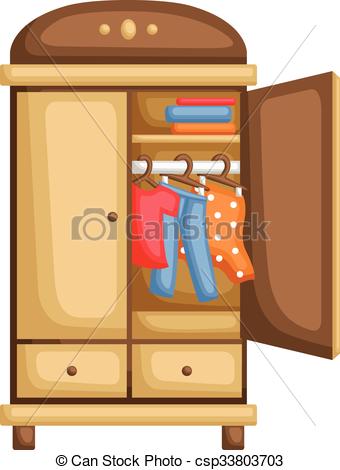 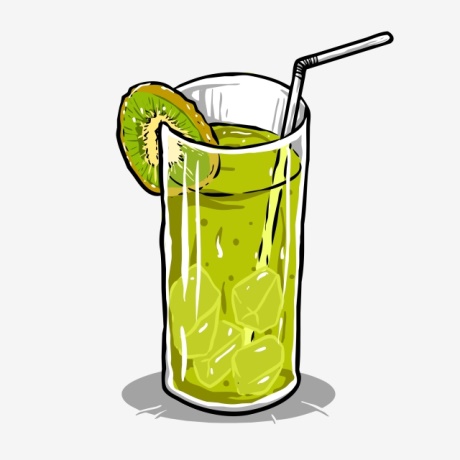 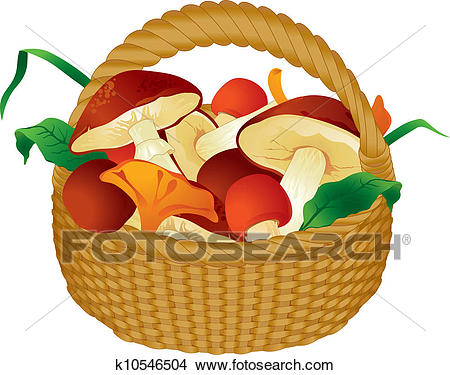 Wiersz „Wujek Fabiana”. Naucz się wiersza na pamięć.Wujek Fabiana Bonifacywalcem kierował w swojej pracy,kilofem rozwalał twarde skały,wieczorem wciąż był osowiały.Karta pracyWanda Fiołek w oblewany poniedziałek. Pokoloruj obrazek. Powiedz co widzisz.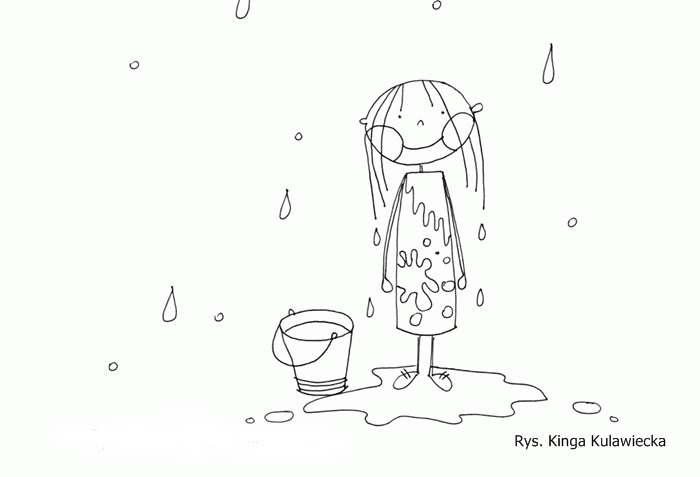 